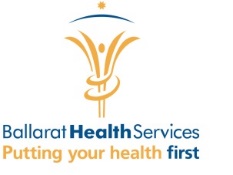 	Medical Student Placement DetailsI  __________________________________ Medical Student from _________________________		(Print full Name)Herby grant Ballarat Health Services permission to use my photo image, and contact details for internal notification purposes of my medical student placement.Signature ____________________________________ Date ____/_____/____ Surname :First Name:Date of Birth:      /        /  Sex:University:Student Number:Clinical School:Year:Address : (during placement)Email Address :Mobile :Elective  Dates :Speciality :Learning Objectives